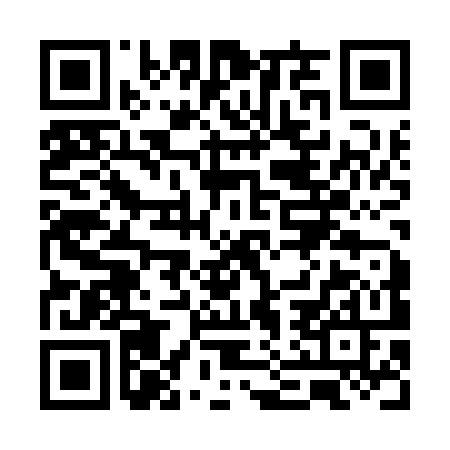 Prayer times for Great Keppel Island, AustraliaWed 1 May 2024 - Fri 31 May 2024High Latitude Method: NonePrayer Calculation Method: Muslim World LeagueAsar Calculation Method: ShafiPrayer times provided by https://www.salahtimes.comDateDayFajrSunriseDhuhrAsrMaghribIsha1Wed5:006:1611:533:065:306:422Thu5:006:1711:533:065:296:423Fri5:006:1711:533:055:296:414Sat5:016:1711:533:055:286:415Sun5:016:1811:533:045:286:406Mon5:016:1811:533:045:276:407Tue5:026:1911:533:035:266:398Wed5:026:1911:533:035:266:399Thu5:026:2011:533:035:256:3810Fri5:036:2011:533:025:256:3811Sat5:036:2111:533:025:246:3712Sun5:036:2111:533:025:246:3713Mon5:046:2211:523:015:236:3714Tue5:046:2211:523:015:236:3615Wed5:046:2211:533:005:226:3616Thu5:056:2311:533:005:226:3617Fri5:056:2311:533:005:226:3518Sat5:056:2411:533:005:216:3519Sun5:066:2411:532:595:216:3520Mon5:066:2511:532:595:206:3521Tue5:076:2511:532:595:206:3422Wed5:076:2611:532:595:206:3423Thu5:076:2611:532:585:196:3424Fri5:086:2711:532:585:196:3425Sat5:086:2711:532:585:196:3426Sun5:086:2711:532:585:196:3327Mon5:096:2811:532:585:196:3328Tue5:096:2811:532:585:186:3329Wed5:096:2911:542:575:186:3330Thu5:106:2911:542:575:186:3331Fri5:106:3011:542:575:186:33